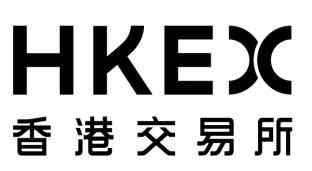 Monthly Return of Equity Issuer on Movements in SecuritiesFor the month ended(dd/mm/yyyy) :	31//20To : Hong Kong Exchanges and Clearing LimitedI. Movements in Authorised Share Capital1. Ordinary SharesBalance at close of preceding monthIncrease/(decrease)Balance at close of the month01346 Lever Style Corporation	1 of 11	FF301M_E2. Preference Shares01346 Lever Style Corporation	2 of 11	FF301M_EIII. Details of Movements in Issued Share CapitalShare Options (under Share Option Schemes of the Issuer)(Note 1)2.01346 Lever Style Corporation	3 of 11	FF301M_EWarrants to Issue Shares of the Issuer which are to be ListedClass of sharesissuable (Note 1)Subscription price EGM approval date (if applicable) (dd/mm/yyyy)(	/	/	)(	/	/	)(	/	/	)(	/	/	)01346 Lever Style Corporation	4 of 11	FF301M_EConvertibles (i.e. Convertible into Shares of the Issuer which are to be Listed)Stock code (if listed)Class of sharesissuable (Note 1)Subscription priceEGM approval date(if applicable)(dd/mm/yyyy))	(	/	/	)2. N/AStock code (if listed)Class of sharesissuable (Note 1)Subscription priceEGM approval date(if applicable)(dd/mm/yyyy)	(	/	/	)3. N/AStock code (if listed)Class of sharesissuable (Note 1)Subscription priceEGM approval date(if applicable)(dd/mm/yyyy)	(	/	/	)4. N/AStock code (if listed)Class of sharesissuable (Note 1)Subscription priceEGM approval date(if applicable)(dd/mm/yyyy)	(	/	/	)01346 Lever Style Corporation	5 of 11	FF301M_EAny other Agreements or Arrangements to Issue Shares of the Issuer which are to be Listed, including Options (other than under Share Option Schemes)01346 Lever Style Corporation	6 of 11	FF301M_EOther Movements in Issued Share Capital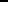 01346 Lever Style Corporation	7 of 11	FF301M_E01346 Lever Style Corporation	8 of 11	FF301M_E(These figures should be the same as the relevant figures under II above (“Movements in Issued Share Capital”).)01346 Lever Style Corporation	9 of 11	FF301M_EIV. ConfirmationsWe hereby confirm to the best knowledge, information and belief that, in relation to each of the securities issued by the issuer during the month as set out in Part III which has not been previously disclosed in a return published under rule 13.25A, it has been duly authorized by the board of directors of the listed issuer and, insofar as applicable:(Note 2)all money due to the listed issuer in respect of the issue of securities has been received by it;all pre-conditions for listing imposed by the Rules Governing the Listing of Securities on The Stock Exchange of Hong Kong Limited under “Qualifications of listing” have been fulfilled;all (if any) conditions contained in the formal letter granting listing of and permission to deal in the securities have been fulfilled;all the securities of each class are in all respects identical (Note 3);all documents required by the Companies (Winding Up and Miscellaneous Provisions) Ordinance to be filed with the Registrar of Companies have been duly filed and that compliance has been made with other legal requirements;all the definitive documents of title have been delivered/are ready to be delivered/are being prepared and will be delivered in accordance with the terms of issue;completion has taken place of the purchase by the issuer of all property shown in the listing document to have been purchased or agreed to be purchased by it and the purchase consideration for all such property has been duly satisfied; andthe trust deed/deed poll relating to the debenture, loan stock, notes or bonds has been completed and executed, and particulars thereof, if so required by law, have been filed with the Registrar of Companies.Remarks (if any):(Director, Secretary or other duly authorised officer)01346 Lever Style Corporation	10 of 11	FF301M_ENotes :State the class of shares (e.g. ordinary, preference or other).Items (i) to (viii) are suggested forms of confirmation which may be amended to meet individual cases. Where the issuer has already made the relevant confirmations in a return published under rule 13.25A in relation to the securities issued, no further confirmation is required to be made in this return.“Identical” means in this context:the securities are of the same nominal value with the same amount called up or paid up;they are entitled to dividend/interest at the same rate and for the same period, so that at the next ensuing distribution, the dividend/interest payable per unit will amount to exactly the same sum (gross and net); andthey carry the same rights as to unrestricted transfer, attendance and voting at meetings and rank pari passu in all other respects.If there is insufficient space, please append the prescribed continuation sheet.01346 Lever Style Corporation	11 of 11	FF301M_EName of IssuerName of IssuerLever Style CorporationDate Submitted0/0/2020(1) Stock code :01346Description :Description :Description :Ordinary SharesOrdinary SharesOrdinary SharesOrdinary SharesOrdinary SharesAuthorised shareAuthorised shareNo. of ordinaryNo. of ordinaryPar valuePar valuePar valuecapitalcapitalsharesshares(HK$)(HK$)(HK$)(HK$)(HK$)Balance at monthBalance at monthBalance at monthBalance at month1,000,000,0001,000,000,0000.0110,000,000.00Increase/(decrease)Increase/(decrease)Increase/(decrease)NilNilNilNilBalance at close of the monthBalance at close of the monthBalance at close of the month1,000,000,0001,000,000,0000.0110,000,000.00(2) Stock code :N/AN/ADescription :Description :Description :N/AN/AN/APar valuePar valuePar valueAuthorised shareAuthorised shareNo. of ordinaryNo. of ordinary(State(State(Statecapitalcapitalsharessharescurrency)currency)currency)(State currency)(State currency)Stock code :N/AN/ADescription :Description :Description :N/AN/AN/ANo. ofNo. ofNo. ofPar valuePar valuePar valuePar valueAuthorised shareAuthorised shareAuthorised shareAuthorised sharepreferencepreferencepreference(State(State(State(Statecapitalcapitalcapitalsharessharessharescurrency)currency)currency)currency)(State currency)(State currency)(State currency)(State currency)Balance at close of preceding monthBalance at close of preceding monthBalance at close of preceding monthBalance at close of preceding monthBalance at close of preceding monthBalance at close of preceding monthBalance at close of preceding monthIncrease/(decrease)Increase/(decrease)Balance at close of the monthBalance at close of the monthBalance at close of the monthBalance at close of the monthBalance at close of the monthBalance at close of the monthBalance at close of the month3. Other Classes of Shares3. Other Classes of Shares3. Other Classes of Shares3. Other Classes of Shares3. Other Classes of Shares3. Other Classes of Shares3. Other Classes of SharesStock code :N/AN/ADescription :Description :Description :N/AN/AN/ANo. of otherNo. of otherNo. of otherPar valuePar valuePar valuePar valueAuthorised shareAuthorised shareAuthorised shareAuthorised shareclasses ofclasses ofclasses of(State(State(State(Statecapitalcapitalcapitalsharessharessharescurrency)currency)currency)currency)(State currency)(State currency)(State currency)(State currency)Balance at close of preceding monthBalance at close of preceding monthBalance at close of preceding monthBalance at close of preceding monthBalance at close of preceding monthBalance at close of preceding monthBalance at close of preceding monthIncrease/(decrease)Increase/(decrease)Balance at close of the monthBalance at close of the monthBalance at close of the monthBalance at close of the monthBalance at close of the monthBalance at close of the monthTotal authorised share capital at the end of the monthTotal authorised share capital at the end of the monthTotal authorised share capital at the end of the monthTotal authorised share capital at the end of the monthTotal authorised share capital at the end of the monthTotal authorised share capital at the end of the monthTotal authorised share capital at the end of the monthTotal authorised share capital at the end of the monthTotal authorised share capital at the end of the monthTotal authorised share capital at the end of the month10,000,000.0010,000,000.0010,000,000.0010,000,000.0010,000,000.0010,000,000.0010,000,000.0010,000,000.0010,000,000.00(HK$) :(HK$) :II. Movements in Issued Share CapitalII. Movements in Issued Share CapitalII. Movements in Issued Share CapitalII. Movements in Issued Share CapitalII. Movements in Issued Share CapitalII. Movements in Issued Share CapitalII. Movements in Issued Share CapitalNo. of ordinary sharesNo. of ordinary sharesNo. of ordinary sharesNo. of ordinary sharesNo. of ordinary sharesNo. of ordinary sharesNo of preference No. of otherNo of preference No. of otherNo of preference No. of otherNo of preference No. of otherNo of preference No. of otherNo of preference No. of otherNo of preference No. of otherNo of preference No. of otherNo of preference No. of otherNo of preference No. of otherNo of preference No. of otherNo of preference No. of otherNo of preference No. of otherNo of preference No. of otherNo of preference No. of otherNo of preference No. of otherNo of preference No. of otherNo of preference No. of otherNo of preference No. of otherNo of preference No. of otherNo of preference No. of otherNo of preference No. of other(1)(1)(2)(2)sharessharessharessharesclasses of sharesclasses of sharesclasses of sharesclasses of sharesBalance a Balance a  mont mont640,000,00640,000,00640,000,00640,000,00N/AN/AN/AN/AN/AN/AN/AN/AN/AN/AIncrease/ (decrease)Increase/ (decrease)during the monthduring the monthNilNilNilN/AN/AN/AN/AN/AN/AN/AN/AN/AN/ABalance at close ofBalance at close ofthe monththe month640,000,000640,000,000640,000,000640,000,000N/AN/AN/AN/AN/AN/AN/AN/AN/AN/AParticulars ofParticulars ofNo. of new shares of No. of new shares ofNo. of new shares of No. of new shares ofshare optionshare optionissuer issued duringissuer which may beschemeschemethe month pursuantissued pursuantincluding EGMincluding EGMMovement during the monthMovement during the monththeretothereto as at close ofapproval dateapproval dateMovement during the monthMovement during the monththe monthapproval dateapproval datethe month(dd/mm/yyyy) and(dd/mm/yyyy) and(dd/mm/yyyy) andclass of sharesclass of sharesissuableissuableGrantedExercisedCancelledLapsed1. ShareOption Schemeconditionallyadopted by theshareholders ofthe Companyby writtenresolutions(12/10/2019)OrdinaryOrdinaryNILNILNILNILNILNILsharessharesNILNILNILNILNILNILsharesshares(   /   /)shares(Note 1)3.(   /   /)sharessharessharessharessharessharessharesshares(Note 1)Total A.Total A.Total A.Total A.(Ordinary shares)(Ordinary shares)(Ordinary shares)Nil(Preference shares)(Preference shares)(Preference shares)(Preference shares)N/A(Other class)(Other class)(Other class)N/ATotal funds raised during the month from exerciseTotal funds raised during the month from exerciseTotal funds raised during the month from exerciseTotal funds raised during the month from exerciseTotal funds raised during the month from exerciseTotal funds raised during the month from exerciseTotal funds raised during the month from exerciseTotal funds raised during the month from exerciseTotal funds raised during the month from exerciseTotal funds raised during the month from exerciseof options (State currency)of options (State currency)of options (State currency)of options (State currency)of options (State currency)of options (State currency)of options (State currency)of options (State currency)of options (State currency)NilNo. of newNo. of newshares ofshares ofissuerissuer whichissuedmay beduring theissuedNominal valueNominal valueNominal valuemonthpursuantCurrencyCurrencyat close ofat close ofExercisedNominal valueNominal valueNominal valuepursuantthereto as atDescription of warrantsDescription of warrantsof nominalof nominalprecedingprecedingduring theat close of theat close of theat close of thetheretoclose of the(Date of expiry - dd/mm/yyyy)(Date of expiry - dd/mm/yyyy)valuevaluemonthmonthmonthmonthmonthmonth1. N/A(//)Stock code (if listed)Stock code (if listed)Stock code (if listed)Class of sharesClass of sharesClass of sharesissuable (Note 1)issuable (Note 1)issuable (Note 1)Subscription priceSubscription priceSubscription priceEGM approval dateEGM approval dateEGM approval date(if applicable)(if applicable)(dd/mm/yyyy)(dd/mm/yyyy)2. N/A2. N/A(//)Stock code (if listed)Stock code (if listed)Stock code (if listed)Class of sharesClass of sharesClass of sharesissuable (Note 1)issuable (Note 1)issuable (Note 1)Subscription priceSubscription priceSubscription priceEGM approval dateEGM approval dateEGM approval date(if applicable)(if applicable)(dd/mm/yyyy)(dd/mm/yyyy)3. N/A3. N/A(//)Stock code (if listed)Stock code (if listed)Stock code (if listed)Class of sharesClass of sharesClass of sharesissuable (Note 1)issuable (Note 1)issuable (Note 1)Subscription priceSubscription priceSubscription priceEGM approval dateEGM approval dateEGM approval date(if applicable)(if applicable)(dd/mm/yyyy)(dd/mm/yyyy)4. N/A4. N/A(//)Stock code (if listed)Stock code (if listed)Stock code (if listed)Total B.(Ordinary shares)N/A(Preference shares)N/A(Other class)N/ANo. of newNo. of newshares ofshares ofissuerissuer whichissuedmay beduring theissuedmonthpursuantAmount atpursuantthereto as atCurrency ofCurrency ofCurrency ofclose ofConvertedAmount attheretoclose of theamountamountprecedingduring theclose of themonthClass and descriptionClass and descriptionoutstandingoutstandingoutstandingmonthmonthmonth1. N/ATotal C.  (Ordinary shares)N/A(Preference shares)N/A(Other class)N/ANo. of new sharesNo. of new shares ofNo. of new shares ofof issuer issuedissuer which may beissuer which may beduring the monthissued pursuantpursuant theretoissued pursuantpursuant theretothereto as at close ofthereto as at close ofthereto as at close ofthereto as at close ofFull particulars including EGM approval date (dd/mm/yyyy),Full particulars including EGM approval date (dd/mm/yyyy),Full particulars including EGM approval date (dd/mm/yyyy),the monthif applicable, and class of shares issuable:if applicable, and class of shares issuable:1.N/A(//)shares (Note 1)shares (Note 1)shares (Note 1)shares (Note 1)2.N/A(//)shares (Note 1)shares (Note 1)shares (Note 1)shares (Note 1)3.N/A(//)shares (Note 1)shares (Note 1)shares (Note 1)shares (Note 1)N/ATotal D.   (Ordinary shares)Total D.   (Ordinary shares)Total D.   (Ordinary shares)Total D.   (Ordinary shares)N/A(Preference shares)(Preference shares)(Preference shares)(Preference shares)N/A(Other class)(Other class)(Other class)(Other class)N/ANo. of newNo. of newNo. of newNo. of newshares ofshares ofshares ofshares ofissuerissuerissuer whichissuer whichissuedissuedmay bemay beduring theduring theissuedissuedmonthmonthpursuantpursuantpursuantpursuantthereto as atthereto as attheretotheretoclose of theclose of theType of IssuemonthmonthClassofshares________________________________issuable (Note 1)issuable (Note 1)issuable (Note 1)1.Rights issueAt price :StateIssue and allotmentIssue and allotmentIssue and allotment(//)1.Rights issueAt price :currencydate : (dd/mm/yyyy)date : (dd/mm/yyyy)date : (dd/mm/yyyy)1.Rights issueAt price :currencydate : (dd/mm/yyyy)date : (dd/mm/yyyy)date : (dd/mm/yyyy)currencydate : (dd/mm/yyyy)date : (dd/mm/yyyy)date : (dd/mm/yyyy)EGM approval date:EGM approval date:EGM approval date:(//)EGM approval date:EGM approval date:EGM approval date:(dd/mm/yyyy)(dd/mm/yyyy)N/AN/AN/AN/AClassofshares_ __issuable (Note 1)issuable (Note 1)issuable (Note 1)2.Open offerAt price :StateIssue and allotmentIssue and allotmentIssue and allotment(//)2.Open offerAt price :currencydate : (dd/mm/yyyy)date : (dd/mm/yyyy)date : (dd/mm/yyyy)2.Open offerAt price :currencydate : (dd/mm/yyyy)date : (dd/mm/yyyy)date : (dd/mm/yyyy)currencydate : (dd/mm/yyyy)date : (dd/mm/yyyy)date : (dd/mm/yyyy)EGM approval date:EGM approval date:EGM approval date:(//)EGM approval date:EGM approval date:EGM approval date:(dd/mm/yyyy)(dd/mm/yyyy)N/AN/AN/AN/AClassofshares________________________________issuable (Note 1)issuable (Note 1)issuable (Note 1)3.PlacingAt price :StateIssue and allotmentIssue and allotmentIssue and allotment(//)3.PlacingAt price :currencydate : (dd/mm/yyyy)date : (dd/mm/yyyy)date : (dd/mm/yyyy)currencydate : (dd/mm/yyyy)date : (dd/mm/yyyy)date : (dd/mm/yyyy)EGM approval date:EGM approval date:EGM approval date:(//)EGM approval date:EGM approval date:EGM approval date:(dd/mm/yyyy)(dd/mm/yyyy)N/AN/AN/AN/AClassofshares________________________________issuable (Note 1)issuable (Note 1)issuable (Note 1)4.Bonus issueIssue and allotmentIssue and allotmentIssue and allotment(//)4.Bonus issueIssue and allotmentIssue and allotmentIssue and allotment4.Bonus issuedate : (dd/mm/yyyy)date : (dd/mm/yyyy)date : (dd/mm/yyyy)date : (dd/mm/yyyy)date : (dd/mm/yyyy)date : (dd/mm/yyyy)EGM approval date:EGM approval date:EGM approval date:(//)EGM approval date:EGM approval date:EGM approval date:(dd/mm/yyyy)(dd/mm/yyyy)N/AN/AN/AN/ANo. of newNo. of newNo. of newNo. of newshares ofshares ofshares ofshares ofissuerissuerissuer whichissuer whichissuedissuedmay bemay beduring theduring theissuedissuedmonthmonthpursuantpursuantpursuantpursuantthereto as atthereto as attheretotheretoclose of theclose of theType of IssuemonthmonthClassofshares________________________________issuable (Note 1)issuable (Note 1)issuable (Note 1)5.Scrip dividendAt price :StateIssue and allotmentIssue and allotmentIssue and allotment(//)5.Scrip dividendAt price :currencydate : (dd/mm/yyyy)date : (dd/mm/yyyy)date : (dd/mm/yyyy)currencydate : (dd/mm/yyyy)date : (dd/mm/yyyy)date : (dd/mm/yyyy)(//)EGM approval date:EGM approval date:EGM approval date:(//)EGM approval date:EGM approval date:EGM approval date:(dd/mm/yyyy)(dd/mm/yyyy)N/AN/AN/AN/AClassofshares________________________________repurchased (Note 1)repurchased (Note 1)repurchased (Note 1)6.Repurchase ofCancellation date :Cancellation date :Cancellation date :(//)shares(dd/mm/yyyy)(dd/mm/yyyy)EGM approval date:EGM approval date:EGM approval date:(//)EGM approval date:EGM approval date:EGM approval date:(dd/mm/yyyy)(dd/mm/yyyy)N/AN/AN/AN/AClassofshares________________________________redeemed (Note 1)redeemed (Note 1)redeemed (Note 1)7.Redemption ofRedemption date :Redemption date :Redemption date :(//)shares(dd/mm/yyyy)(dd/mm/yyyy)EGM approval date:EGM approval date:EGM approval date:(//)EGM approval date:EGM approval date:EGM approval date:(dd/mm/yyyy)(dd/mm/yyyy)N/AN/AN/AN/AClassofshares________________________________issuable (Note 1)issuable (Note 1)issuable (Note 1)8.ConsiderationAt price :StateIssue and allotmentIssue and allotmentIssue and allotment(//)issueAt price :currencydate : (dd/mm/yyyy)date : (dd/mm/yyyy)date : (dd/mm/yyyy)issuecurrencydate : (dd/mm/yyyy)date : (dd/mm/yyyy)date : (dd/mm/yyyy)(//)EGM approval date:EGM approval date:EGM approval date:(//)EGM approval date:EGM approval date:EGM approval date:(dd/mm/yyyy)(dd/mm/yyyy)N/AN/AN/AN/ANo. of newNo. of newNo. of newNo. of newNo. of newNo. of newshares ofshares ofshares ofshares ofshares ofshares ofissuerissuerissuerissuer whichissuer whichissuedissuedissuedmay bemay beduring theduring theduring theduring theissuedissuedmonthmonthmonthpursuantpursuantpursuantpursuantpursuantthereto as atthereto as attheretotheretotheretoclose of theclose of theType of IssuemonthmonthClassofshares________________________________issuable (Note 1)issuable (Note 1)issuable (Note 1)9.  CapitalIssue and allotmentIssue and allotmentIssue and allotment(//)reorganisationdate : (dd/mm/yyyy)date : (dd/mm/yyyy)date : (dd/mm/yyyy)EGM approval date:EGM approval date:EGM approval date:(//)EGM approval date:EGM approval date:EGM approval date:(dd/mm/yyyy)(dd/mm/yyyy)N/AN/AN/AN/AClassofshares________________________________issuable (Note 1)issuable (Note 1)issuable (Note 1)10. OtherAt price :StateIssue and allotmentIssue and allotmentIssue and allotment(//)(Please specify)At price :currencyIssue and allotmentIssue and allotmentIssue and allotment(//)(Please specify)At price :currencyIssue and allotmentIssue and allotmentIssue and allotment(//)(Please specify)currencydate : (dd/mm/yyyy)date : (dd/mm/yyyy)date : (dd/mm/yyyy)date : (dd/mm/yyyy)date : (dd/mm/yyyy)date : (dd/mm/yyyy)EGM approval date:EGM approval date:EGM approval date:(//)EGM approval date:EGM approval date:EGM approval date:(dd/mm/yyyy)(dd/mm/yyyy)N/AN/ATotal E.Total E.(Ordinary(Ordinaryshares)shares)N/A(Preference shares)(Preference shares)(Preference shares)(Preference shares)(Preference shares)N/A(Other class)(Other class)(Other class)(Other class)N/ATotal increase / (decrease) in ordinary shares during the month (i.e. Total of A to E):Total increase / (decrease) in ordinary shares during the month (i.e. Total of A to E):Total increase / (decrease) in ordinary shares during the month (i.e. Total of A to E):Total increase / (decrease) in ordinary shares during the month (i.e. Total of A to E):Total increase / (decrease) in ordinary shares during the month (i.e. Total of A to E):Total increase / (decrease) in ordinary shares during the month (i.e. Total of A to E):Total increase / (decrease) in ordinary shares during the month (i.e. Total of A to E):Total increase / (decrease) in ordinary shares during the month (i.e. Total of A to E):Total increase / (decrease) in ordinary shares during the month (i.e. Total of A to E):Total increase / (decrease) in ordinary shares during the month (i.e. Total of A to E):(1)NILNILTotal increase / (decrease) in ordinary shares during the month (i.e. Total of A to E):Total increase / (decrease) in ordinary shares during the month (i.e. Total of A to E):Total increase / (decrease) in ordinary shares during the month (i.e. Total of A to E):Total increase / (decrease) in ordinary shares during the month (i.e. Total of A to E):Total increase / (decrease) in ordinary shares during the month (i.e. Total of A to E):Total increase / (decrease) in ordinary shares during the month (i.e. Total of A to E):Total increase / (decrease) in ordinary shares during the month (i.e. Total of A to E):Total increase / (decrease) in ordinary shares during the month (i.e. Total of A to E):Total increase / (decrease) in ordinary shares during the month (i.e. Total of A to E):Total increase / (decrease) in ordinary shares during the month (i.e. Total of A to E):(1)(2)N/AN/AN/A(2)Total increase / (decrease) in preference shares during the month (i.e. Total of A to E):Total increase / (decrease) in preference shares during the month (i.e. Total of A to E):Total increase / (decrease) in preference shares during the month (i.e. Total of A to E):Total increase / (decrease) in preference shares during the month (i.e. Total of A to E):Total increase / (decrease) in preference shares during the month (i.e. Total of A to E):Total increase / (decrease) in preference shares during the month (i.e. Total of A to E):Total increase / (decrease) in preference shares during the month (i.e. Total of A to E):Total increase / (decrease) in preference shares during the month (i.e. Total of A to E):Total increase / (decrease) in preference shares during the month (i.e. Total of A to E):Total increase / (decrease) in preference shares during the month (i.e. Total of A to E):Total increase / (decrease) in preference shares during the month (i.e. Total of A to E):N/AN/AN/ATotal increase / (decrease) in preference shares during the month (i.e. Total of A to E):Total increase / (decrease) in preference shares during the month (i.e. Total of A to E):Total increase / (decrease) in preference shares during the month (i.e. Total of A to E):Total increase / (decrease) in preference shares during the month (i.e. Total of A to E):Total increase / (decrease) in preference shares during the month (i.e. Total of A to E):Total increase / (decrease) in preference shares during the month (i.e. Total of A to E):Total increase / (decrease) in preference shares during the month (i.e. Total of A to E):Total increase / (decrease) in preference shares during the month (i.e. Total of A to E):Total increase / (decrease) in preference shares during the month (i.e. Total of A to E):Total increase / (decrease) in preference shares during the month (i.e. Total of A to E):Total increase / (decrease) in preference shares during the month (i.e. Total of A to E):Total increase / (decrease) in other classes of shares during the month (i.e. Total of A toTotal increase / (decrease) in other classes of shares during the month (i.e. Total of A toTotal increase / (decrease) in other classes of shares during the month (i.e. Total of A toTotal increase / (decrease) in other classes of shares during the month (i.e. Total of A toTotal increase / (decrease) in other classes of shares during the month (i.e. Total of A toTotal increase / (decrease) in other classes of shares during the month (i.e. Total of A toTotal increase / (decrease) in other classes of shares during the month (i.e. Total of A toTotal increase / (decrease) in other classes of shares during the month (i.e. Total of A toTotal increase / (decrease) in other classes of shares during the month (i.e. Total of A toTotal increase / (decrease) in other classes of shares during the month (i.e. Total of A toTotal increase / (decrease) in other classes of shares during the month (i.e. Total of A toN/AN/AN/AE):Submitted by: __Submitted by: __Submitted by: __Lee Yiu Ming DerekTitle:   ____Title:   ____Director